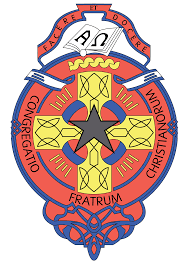 C.B.S. Charleville Secondary SchoolANNUAL ADMISSION NOTICEIn respect of admission to the 2023 - 2024 school yearAdmission Policy and Application FormPart 1: Admissions to the 2023 – 2024 school year Application and Decision Dates for admissions to 2023 – 2024 *Failure to accept an offer within the prescribed period above may result in the offer being withdrawn. Note: The school will consider and issue decisions on late applications in accordance with the school’s admission policy. Number of places being made available in 2023 – 2024 A copy of the school’s Admission Policy and the Application Form for Admission for the 2023 – 2024 school years is as follows: To download at:  www.cbscharleville.comOn request: By emailing reception@cbscharleville.com or writing to C.B.S. Charleville, Baker’s Road, Charleville, Co. Cork. The school will commence accepting applications for admission on: October 3rd 2022 The school shall cease accepting applications for admission on: October 27th 2022 The date by which applicants will be notified of the decision on their application is: November 11th 2022 The period within which applicants must confirm acceptance of an offer of admission is: November 18th 2022 The number of places being made available in 1st Year is 72The number of places available in the Special Class all year-groups is3